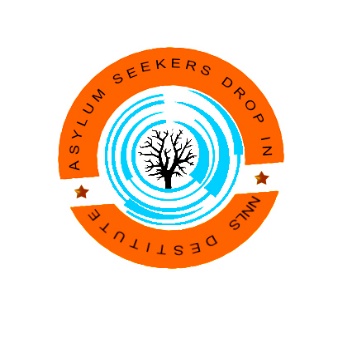 NNLS Destitute Asylum Seekers Drop InRegistered charity no 1177599Drop in and Volunteer CoordinatorJob DescriptionDrop in and Volunteer Coordinator Person SpecificationJob Title, salary and termVolunteer and Drop In Coordinator - 21 hours per week to be worked flexibly, £30,000-£32,000 pro rata.  Fixed term one year contract with a 3 month probationary period.LocationFrom home, with monthly attendance at Drop InObjectivesTo facilitate the smooth running of the Drop in and the recruitment, training, coordinating, supporting, supervising and retention of a diverse range of volunteers, and additionally to support the Trustees and Coordinating Committee  Accountable toThe Chair of Trustees, with operational reporting to the Chair of the Coordinating Committee or another member of that CommitteeResponsible forThis post has no line management responsibilitiesWorking relationshipsVolunteers, Clients, Trustees and external organisationsResponsibilitiesFacilitate the smooth running of Drop in sessionsHelping to ensure that arrangements are in place for Drop in sessions Ensuring that all teams are serviced and all necessary supplies obtainedIn consultation with relevant volunteers, identify, assess and control health and safety risksPromote effective volunteering Continue to develop the structures, systems and procedures to support effective volunteering, including statistical monitoring.Promote best practice volunteering to enable an effective and welcoming Drop in.Recruit and Induct Volunteers Manage the recruitment, training and placement of volunteers, including enquiries and applications.Ensure the effective induction of all volunteers, including training and updating and preparing induction packs for all volunteers.Review and maintain up to date records of volunteers both electronically (database) and in hard copy where required, in line with legislation and best practice.Manage and train volunteersCoordinate the activities of the volunteers in advance of each the Drop in, Coordinate volunteers at the Drop in, supporting Team Leaders and ensuring that volunteers are allocated to appropriate roles.Support the development of volunteers’ knowledge, skills and competence. Ensure that volunteers are managed, supported and feel motivated.Organise and deliver a relevant annual volunteer training plan and ensure volunteers are aware of key Drop in policiesEnsure effective communication with volunteers and enable volunteers to feel part of the organisation, including regular volunteer newsletters, updates and volunteer social media.Support for the Trustees and CommitteeAttend, minute and follow up on actions of Trustee and Co-ordinating Committee meetings Address or refer enquiries received by NNLS Drop in.Assist in preparing the Drop in Annual Report and provide information for funding applications and reports, as neededLiaise where appropriate with other supportive charities and organisations.GeneralOversee the management of the Drop in inbox and enquiries received, including by phoneIn consultation with relevant volunteers, ensure the Drop in website is kept up to dateCarry out all duties in full adherence to all organisational policies and procedures.Carry out any other duties appropriate to the post as requested.Regularly attended meetingsMonthly supervision Monthly Drop in – one Sunday every monthTrustees’ meetings and Coordinating Committee meetings (total no more than 12 per year – held in the evening)CriteriaEssential /DesirableExperienceExperienceExperience of working with volunteersEExperience of record keeping and maintaining administrative systemsEExperience of developing recruitment, induction, supervision and support processesDExperience of developing and delivering training         DExperience of working with a vulnerable client groupDExperience of volunteer management or coordinationDKnowledge and UnderstandingKnowledge and UnderstandingKnowledge and understanding of the immigration process and its effects on asylum seekers DKnowledge and understanding of confidentiality and data protection issues        DKnowledge of child and vulnerable adult protection issues        DKnowledge of the voluntary sectorDSkills and AbilitiesSkills and AbilitiesAbility to communicate effectively both verbally and in writing and present information clearly, concisely, accurately and in ways that promote understandingEAbility to use a range of communication styles and techniques to maintain people’s interest and attention and keep people informed of plans and developmentsEAbility to prioritise and juggle multiple demands without losing focus or energyEAbility to keep accurate statistical and monitoring informationEAbility to work on own initiative, with limited direction and to be self-servicing and maintain own administrative recordsEGood inter-personal skills and an ability to develop positive working relationships with a wide range of people and to work as part of a teamEAbility to undertake work outside of contracted working hoursEAbility to ensure that Equality and Diversity Policies and Anti Discriminatory Practice is implemented in all aspects of the workEAbility to liaise with a wide variety of religious, statutory and voluntary agencies E